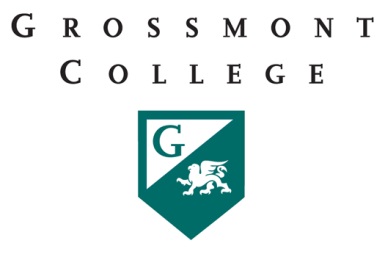 Grossmont CollegePart-Time Faculty Committee
Monday, September 26, 201611:00am – 12:20pm in 53-553AGENDA ITEMSDISCUSSION ITEMSFOLLOW UP ACTIONCOMMUNICATION1Follow up on P.T. committee work compensation2Office Hours345